Фотоотчет  «Открытка  для мамы» во второй младшей группе.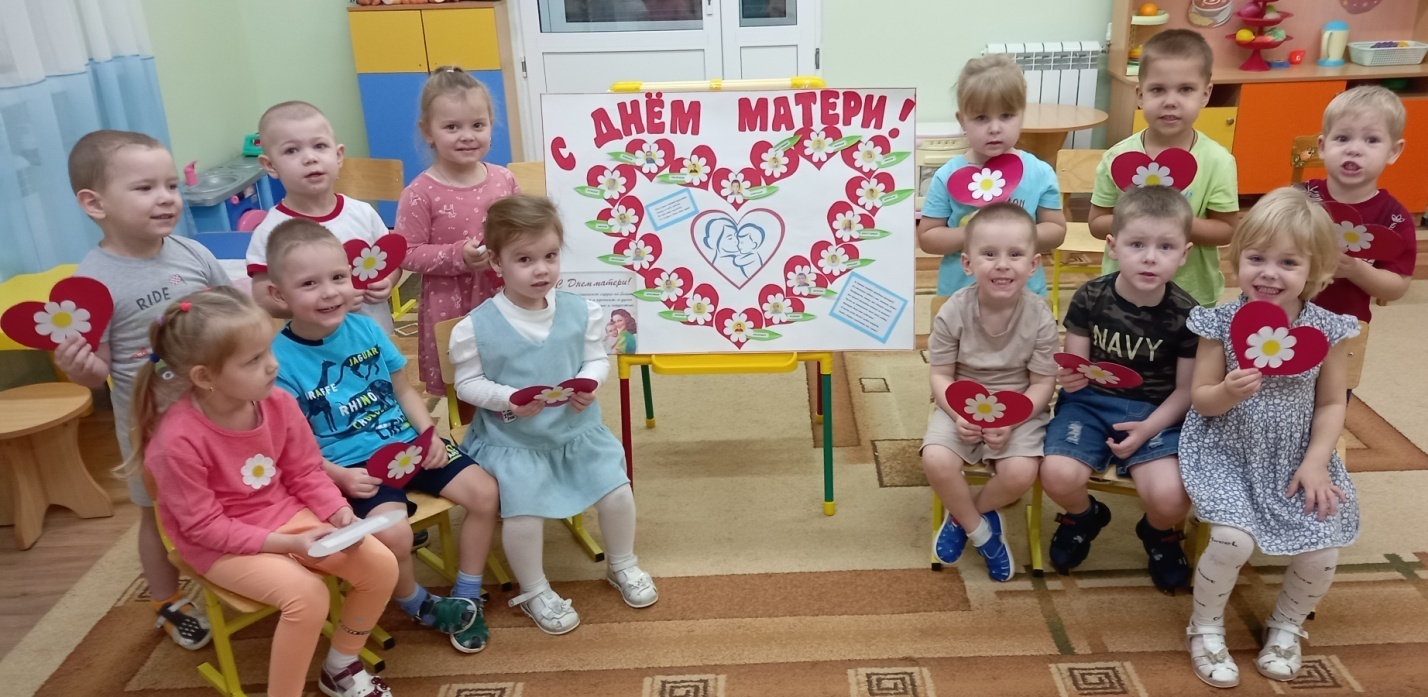 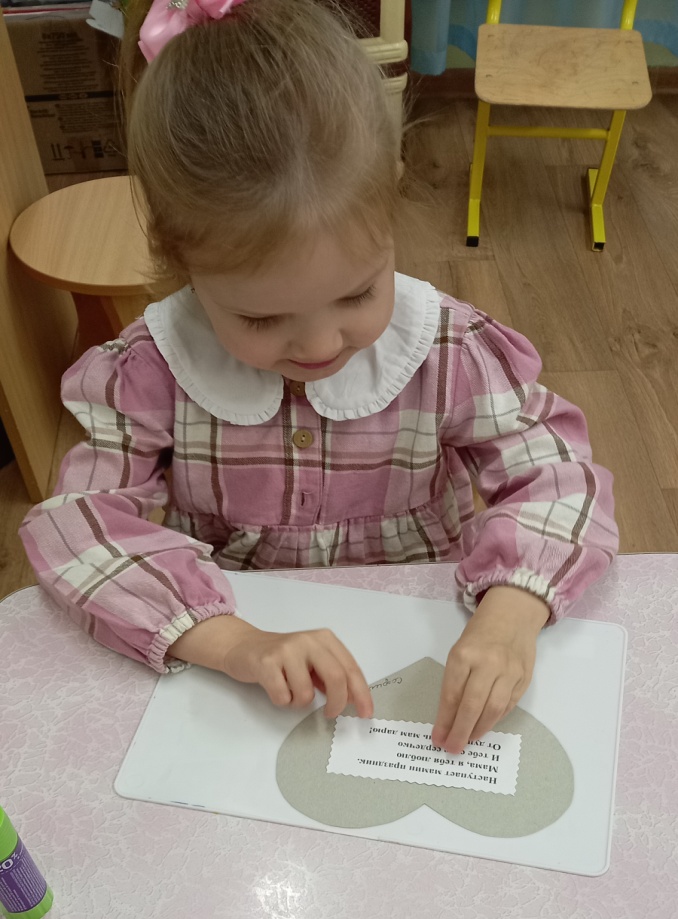 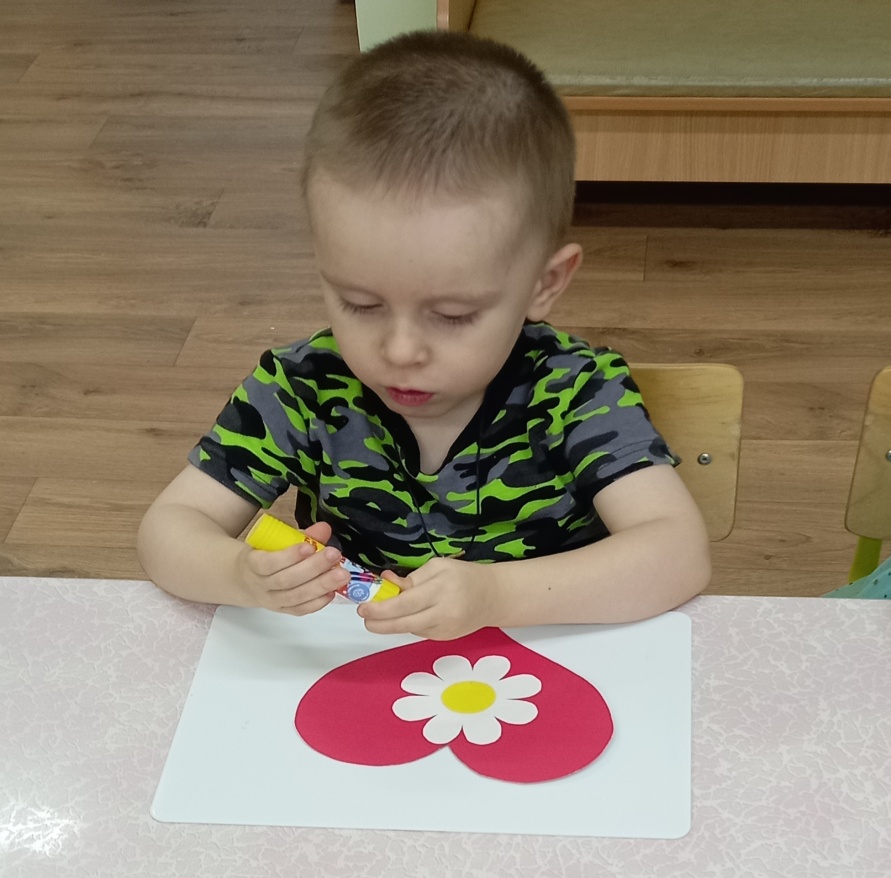 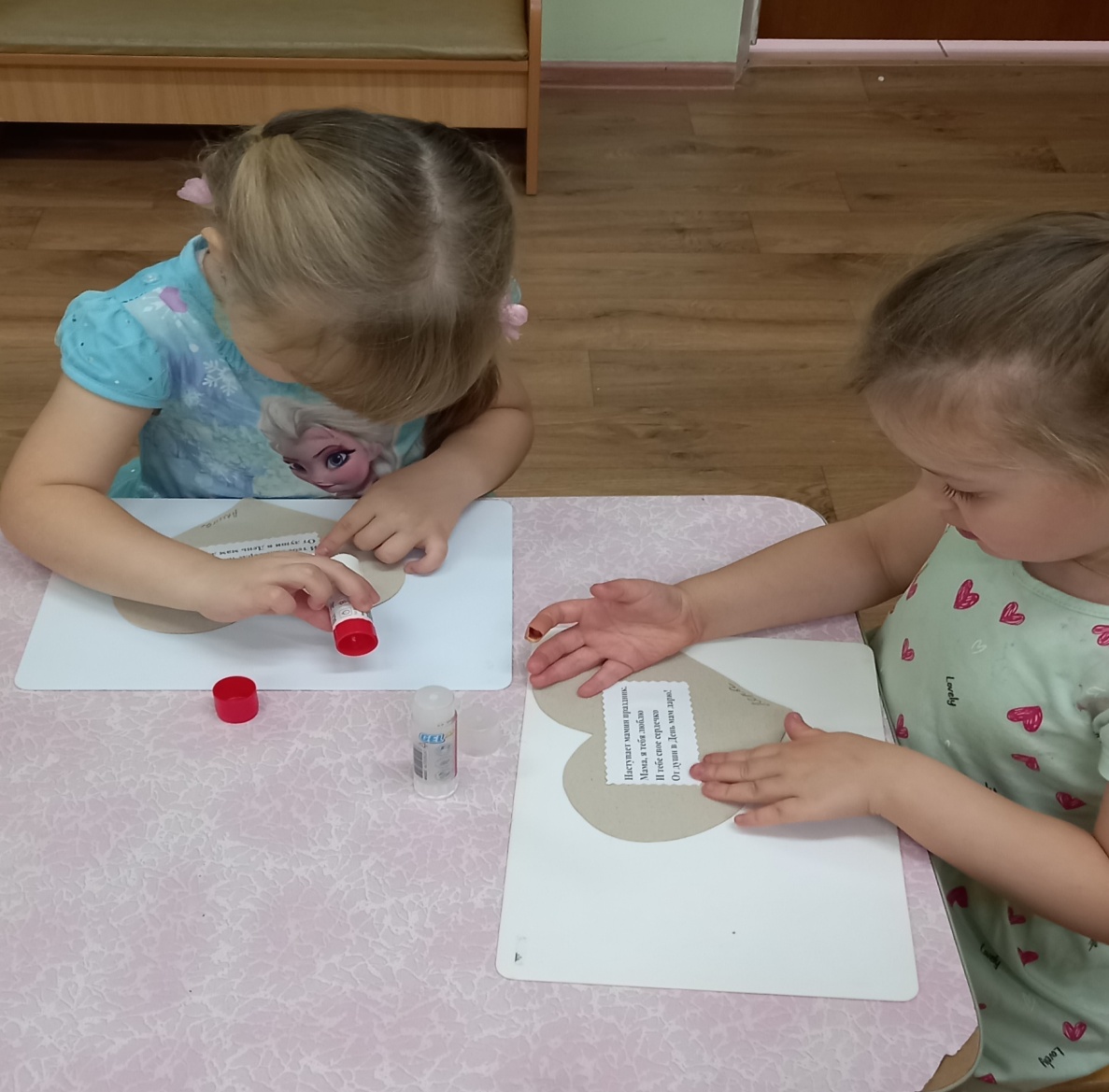 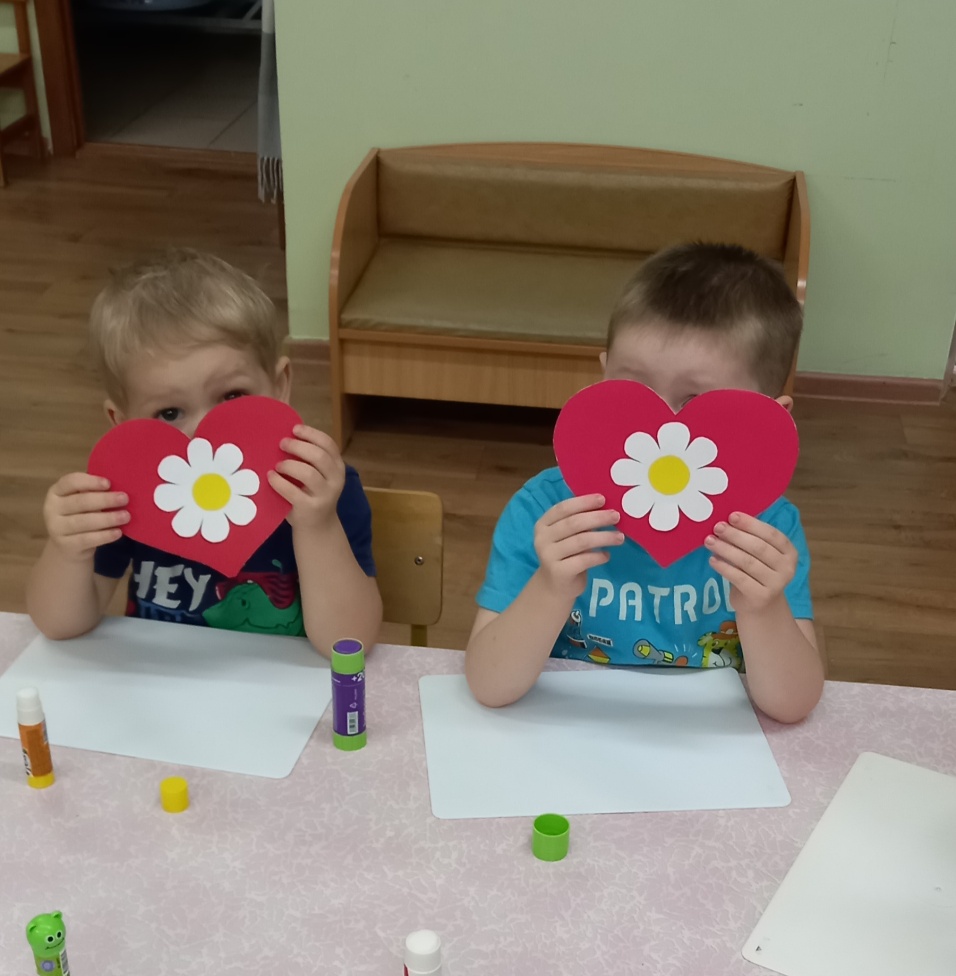 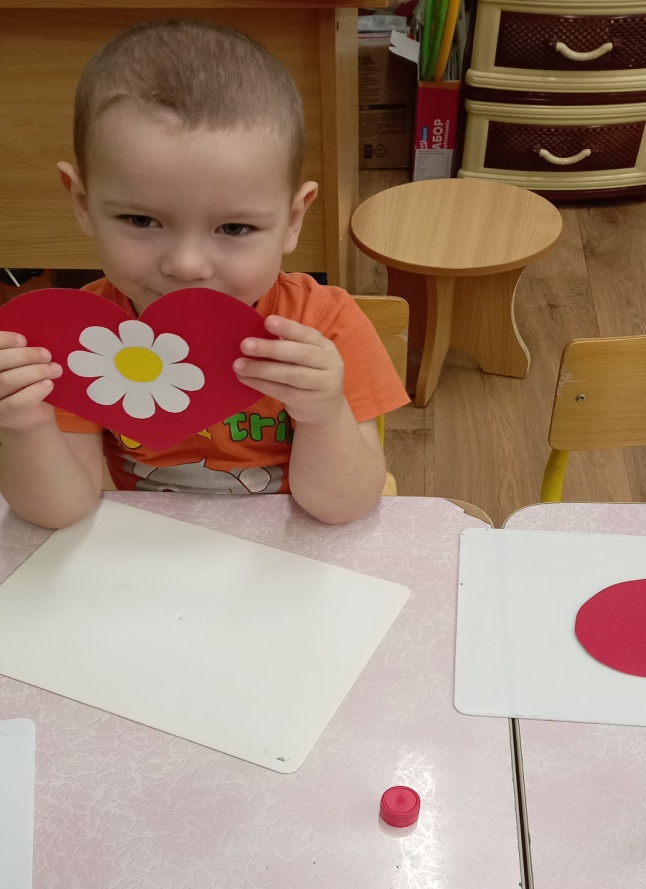 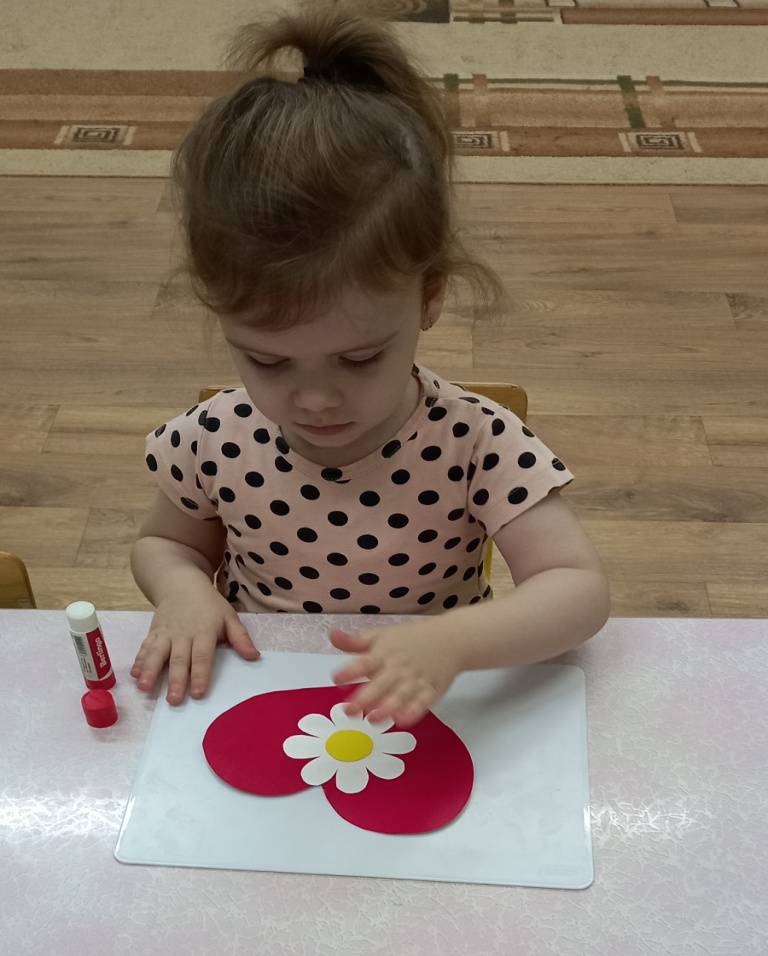 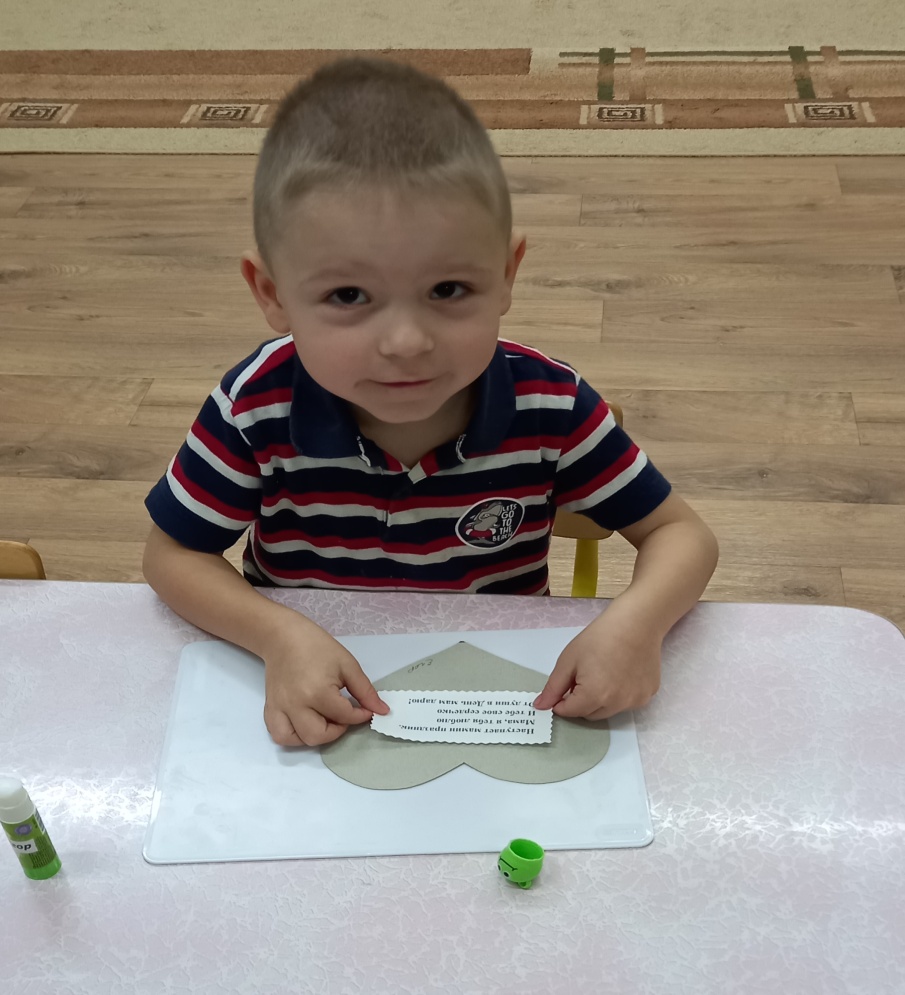 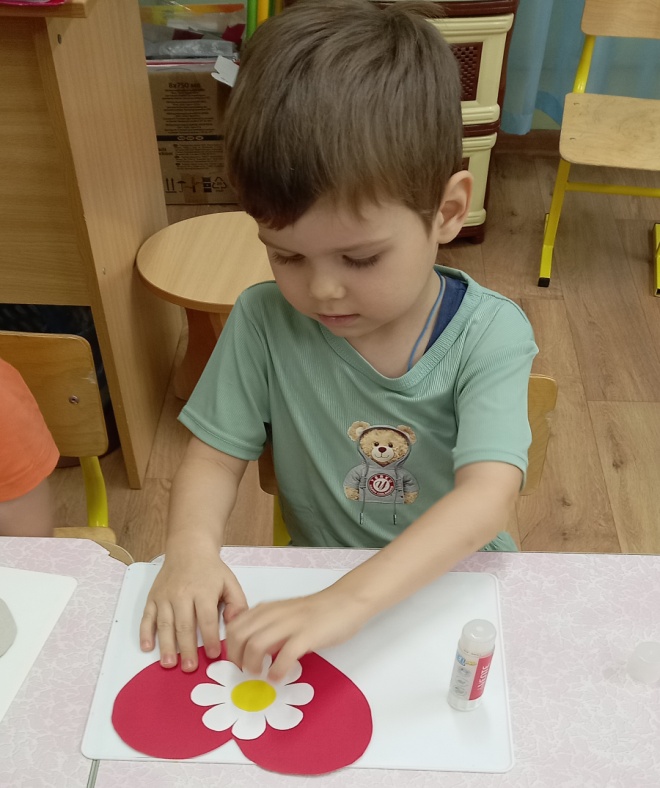 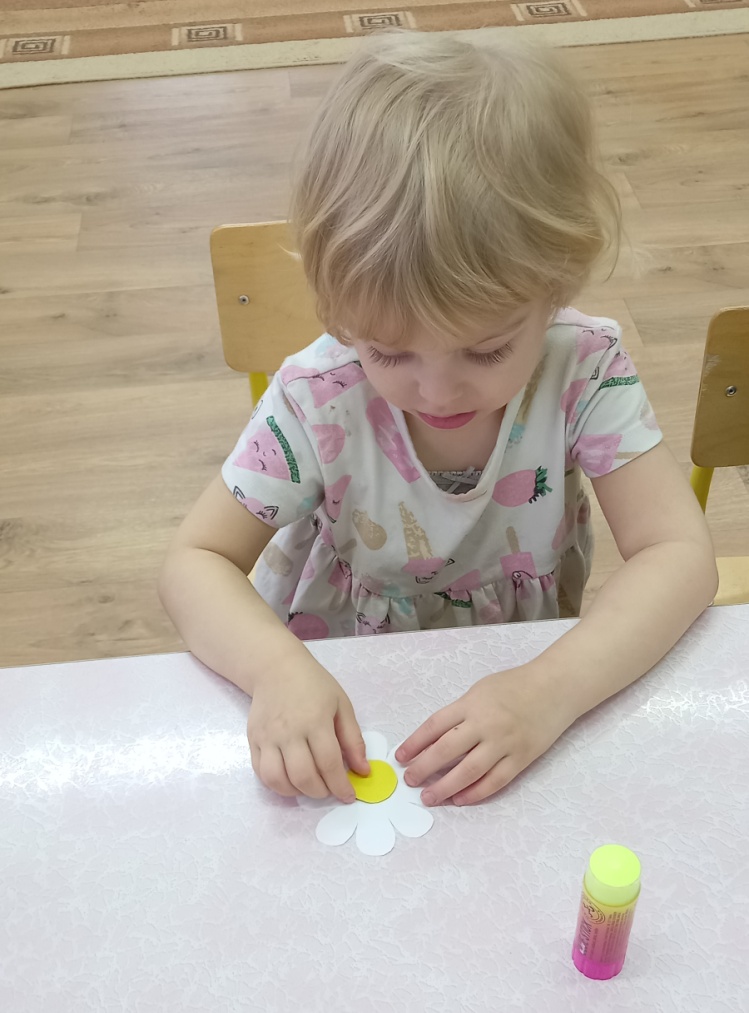 Наступает мамин праздник,
Мама, я тебя люблю,
И тебе свое сердечко,
От души в День мам дарю!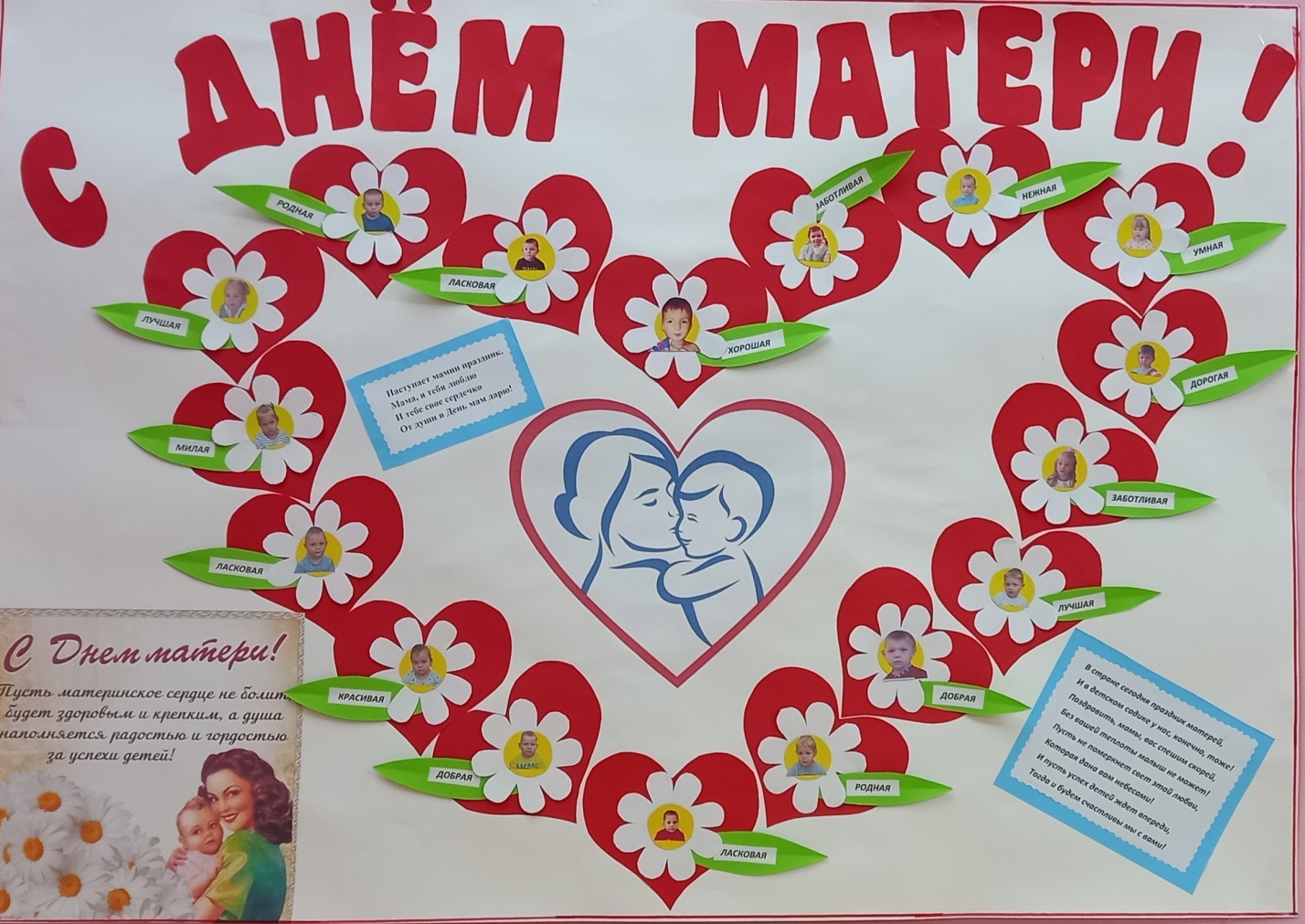 МАДОУ «Атяшевский детский сад №1»Вторая младшая группаВоспитатели: Хонявина В.В., Канакова Н.Н.